Danas ćemo malo provježbati dijeljenje bez ostatka.Prepiši zadatke u bilježnicu i riješi .Nakon toga riješi https://wordwall.net/hr/resource/482445/matematika/pisano-dijeljenje-bez-ostatka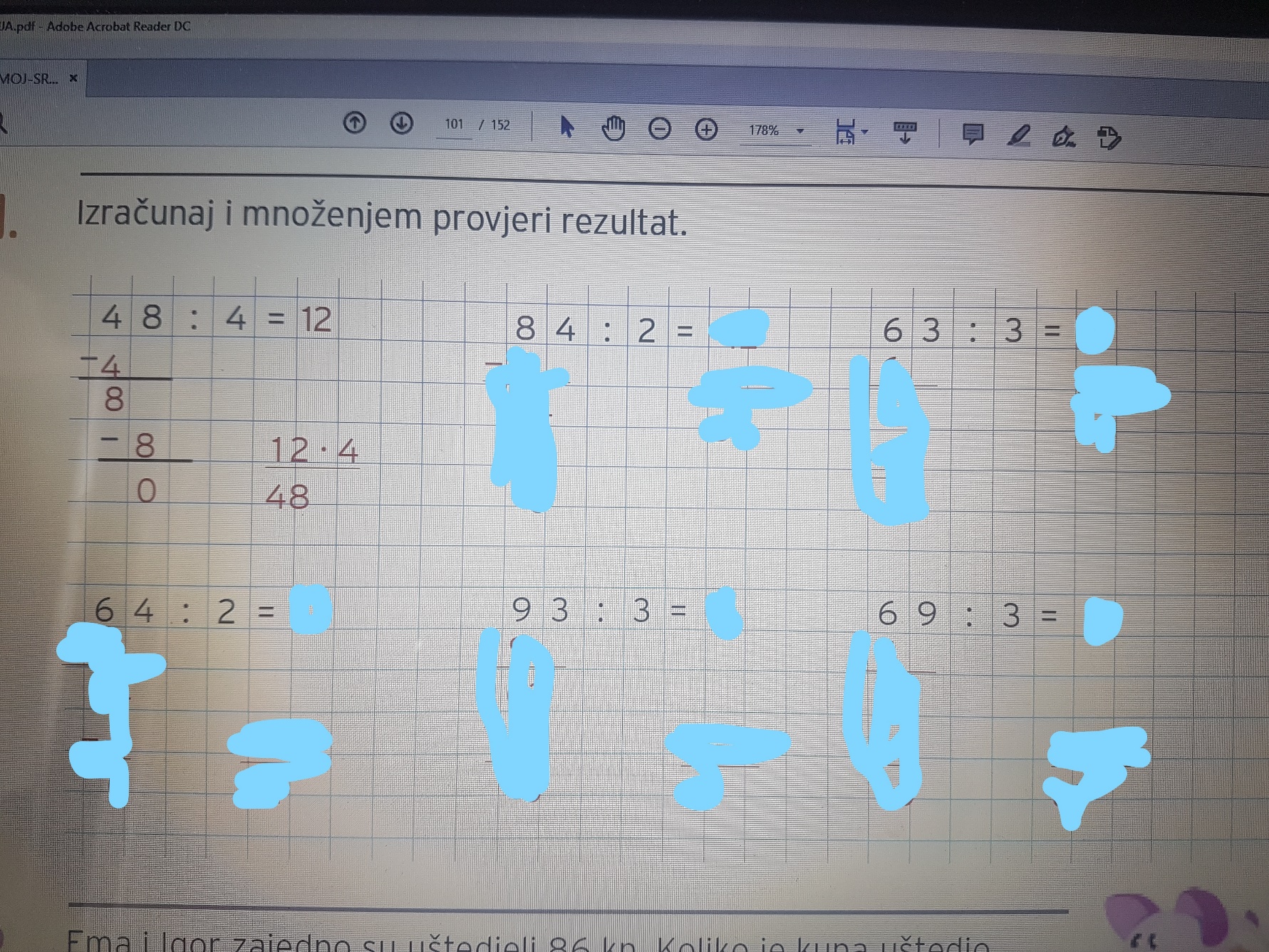 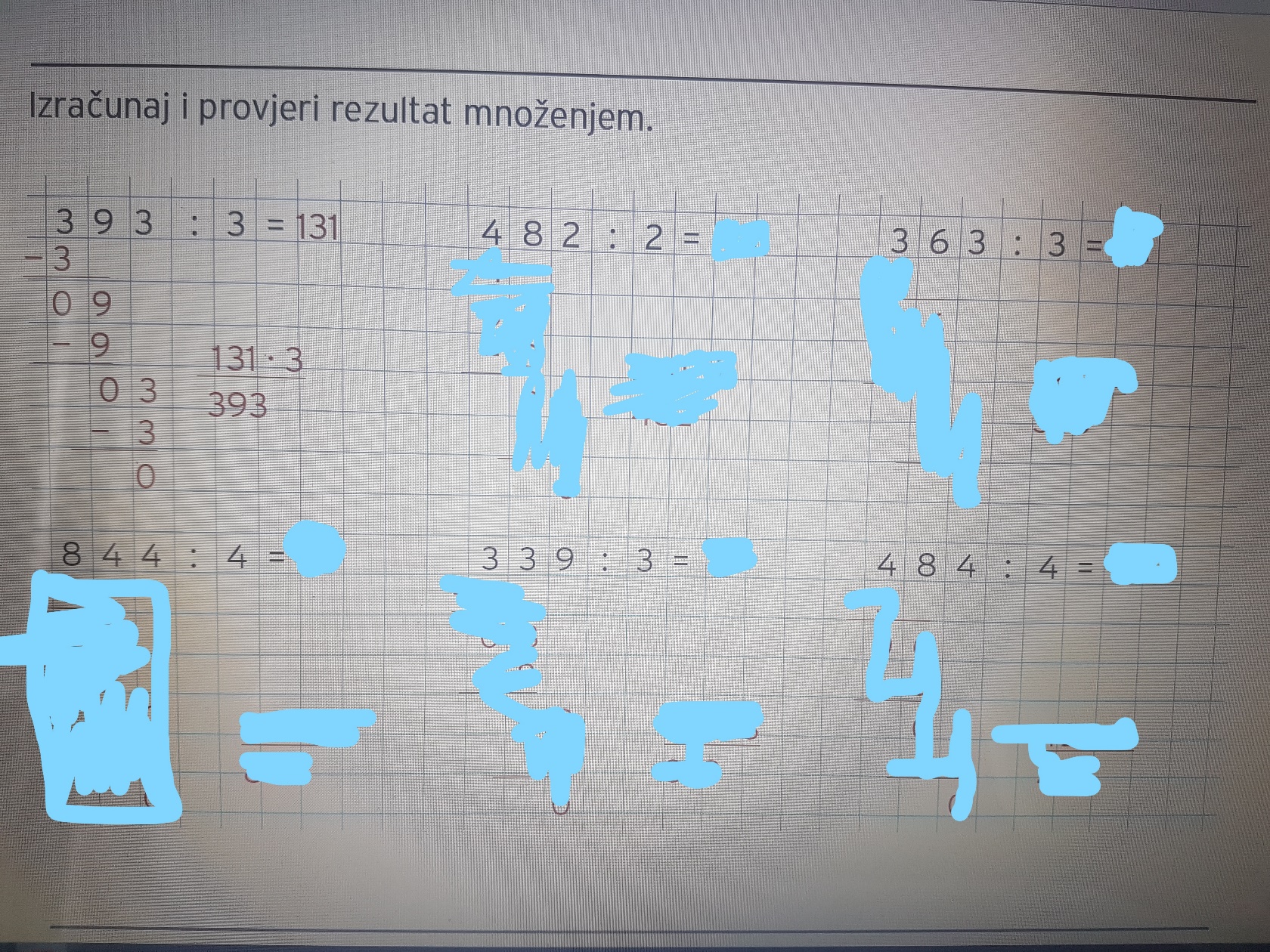 